15.01.22Урок 16. Части тела.Учитель здоровается с учениками: Good morning/afternoon, children!Учащиеся вместе с учителем вспоминают считалочку: Point to the ceiling!На доске появляются картинки с новыми словами: head, shoulder, knee, toe, eye, ear, mouth, nose.  Учащиеся играют в игру: Что пропало с доски?Учащиеся смотрят обучающее видео и стараются запомнить разминку: Head and shoulders…Учитель раздаёт листы с новыми заданиями, учащиеся выполняют задания.Учитель прощается с учащимися: Goodbye, children!Рекомендуемое домашнее задание.Рассказать про своё лицо: I have got a nose; (и т.д.)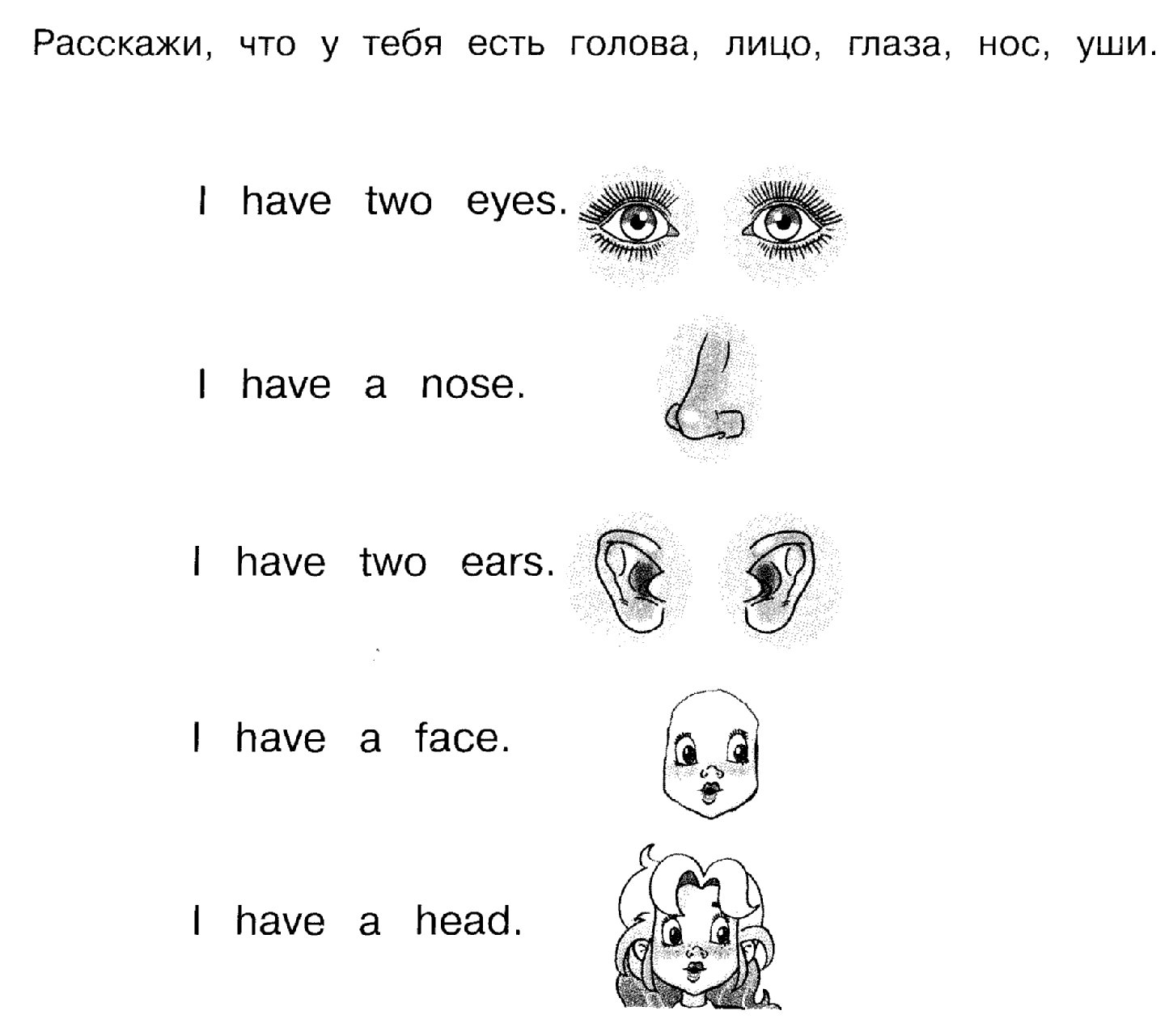 22.01.22Урок 17. Части тела.Учитель здоровается с учениками: Good morning/afternoon, children!Учащиеся вместе с учителем делают разминку: Head and shoulders…Учащиеся играют в игру «Правда, неправда», вспоминают слова по теме: Части тела- head, shoulder, knee, toe, eye, ear, mouth, nose.  Учащиеся получают листы с заданиями и на обратной стороне рисуют себя и рассказывают друг другу, что у них есть, используя слова по теме. Узнают новые слова: finger, leg (палец руки, нога)Учащиеся играют в игру «Где у тебя…? (нос, уши, глаза и т.д.)»Учитель прощается с учащимися: Goodbye, children!Рекомендуемое домашнее задание.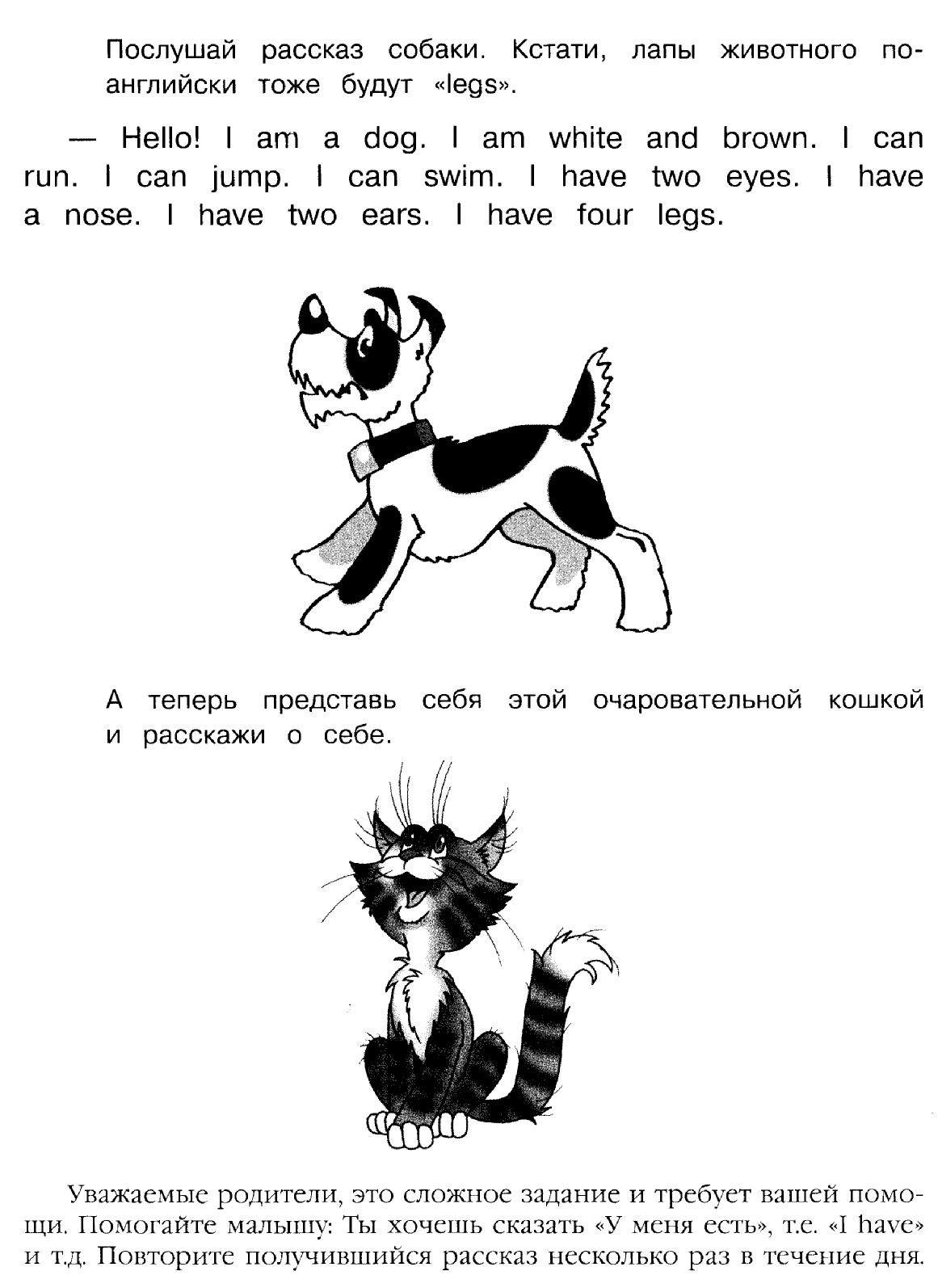 29.01.22Урок 18. Мои игрушки.Учитель здоровается с учениками: Good morning/afternoon, children!На доске появляются новые картинки и учащиеся догадываются и называют тему урока: Toys (Игрушки)(doll, star, ship,plane, ball, train, bus, tram, boat, car )Учащиеся проговаривают новые слова и играют в игру: Что пропало?Учитель раздаёт листы с новыми заданиями. Учащиеся выполняют задания и придумывают своё стихотворение.Учитель прощается с учащимися: Goodbye, children!Рекомендуемое домашнее задание.Выучить стих: 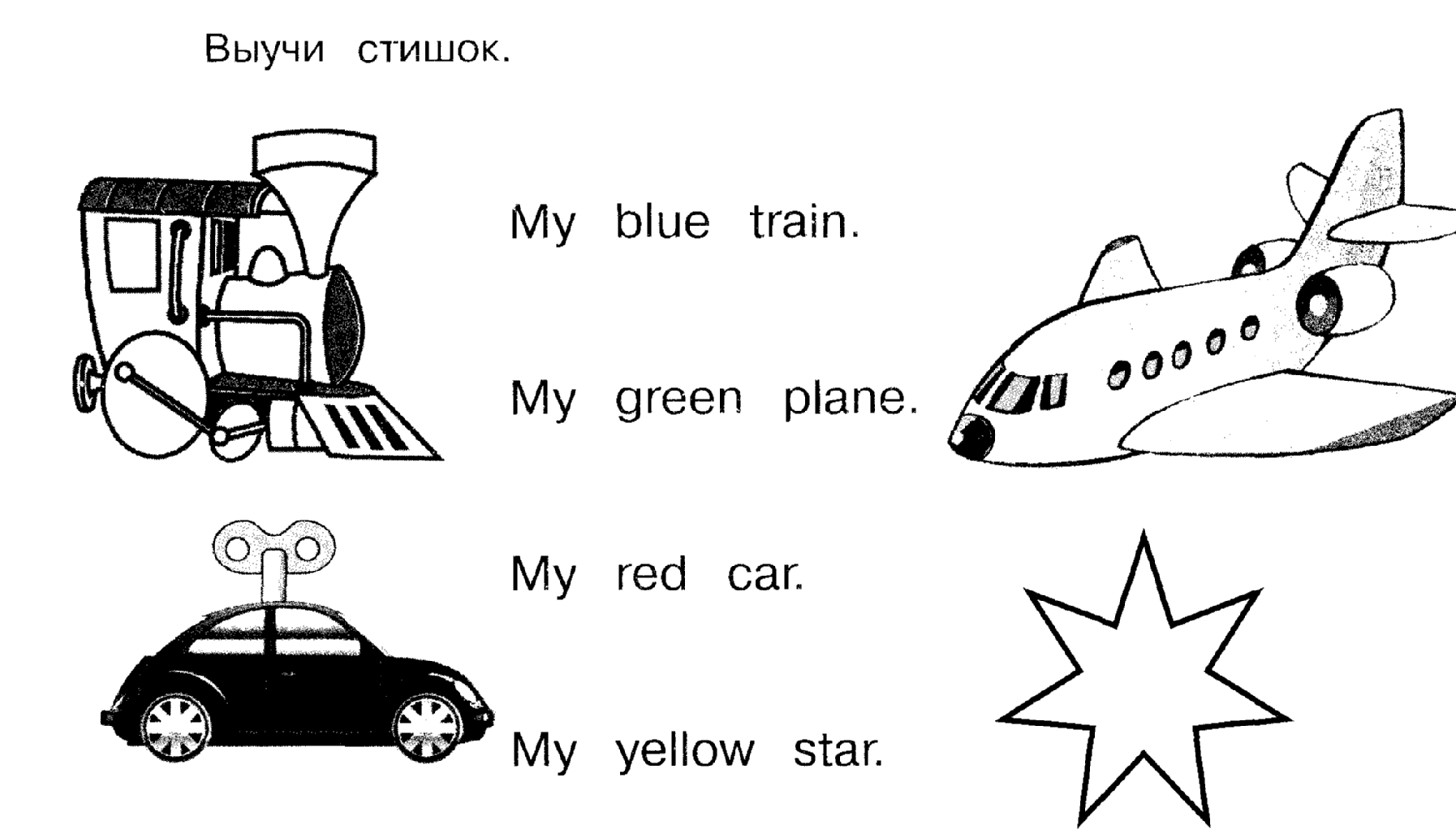 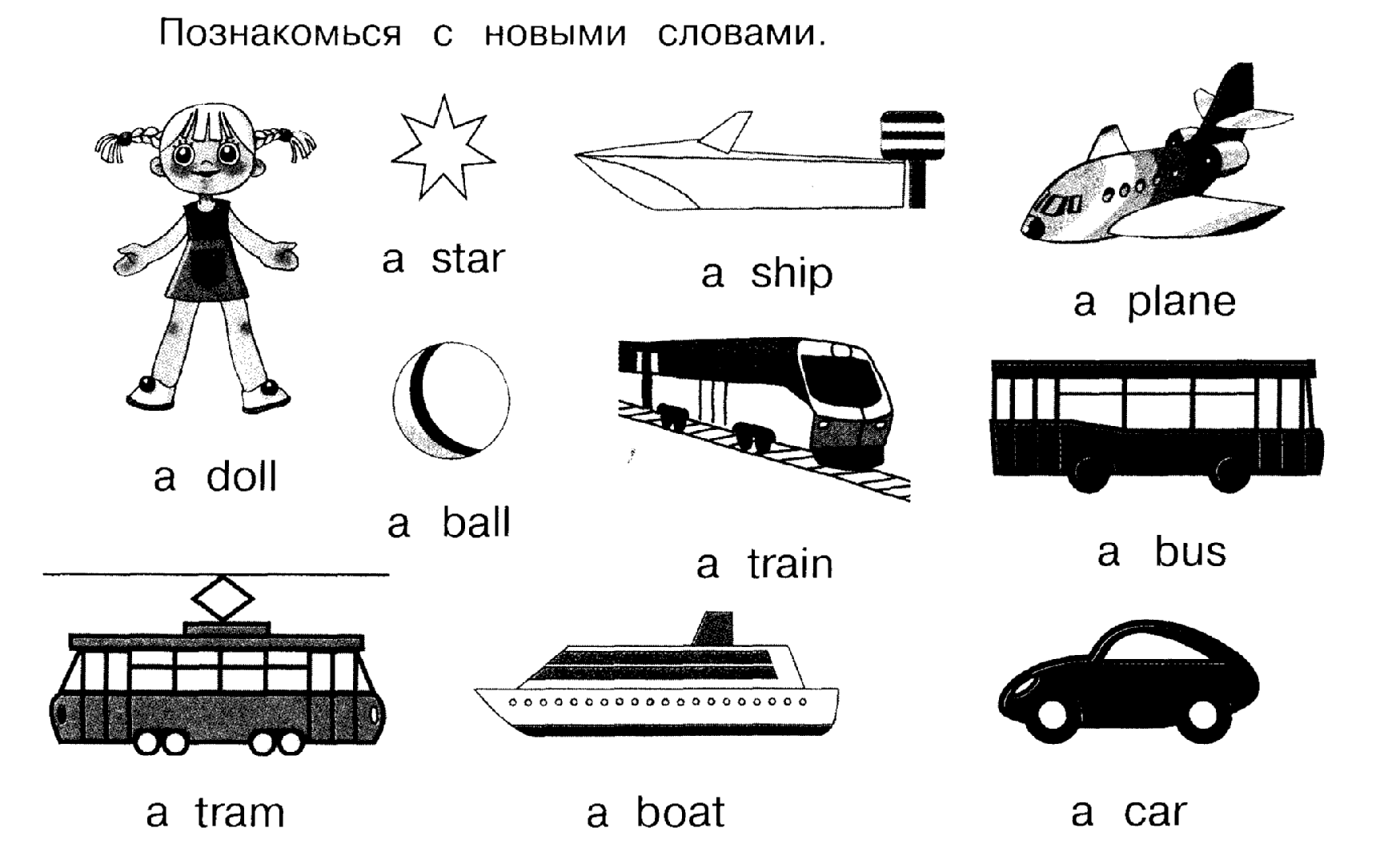 12.02.22Урок 20. Праздники. День Святого Валентина.(St. Valentine`s Day)Учитель здоровается с учениками и приветствует их фразой: Good morning/afternoon, children! Happy Valentine`s Day.Учитель рассказывает ученикам историю празднования Дня Святого Валентина.Ученики просматривают видеозапись и вместе с учителем проговаривают новые слова: valentine card, love, heart, red.Учащиеся вместе с учителем делают Валентинку (valentine card) с пожеланиями Счастливого Праздника и Любви.Учитель прощается с учащимися: Goodbye, children! Have a nice weekend.Рекомендуемое домашнее задание.1. Повторить слова по пройденному материалу: игрушки, цвета, животные, части тела, моя комната, моя семья;19.02.22Урок 21. Мои игрушки.Учитель здоровается с учениками: Good morning/afternoon, children!Учащиеся вместе с учениками проговаривают слова по теме: Toys (Игрушки)(doll, star, ship,plane, ball, train, bus, tram, boat, car )Играют в игру: «Снежный ком». Учащиеся выполняют музыкальную разминку.Учитель раздаёт листы,  на которых дети должны нарисовать игрушки, которые он называет, и разукрасить их в нужный цвет.Учитель прощается с учащимися: Goodbye, children!Рекомендуемое домашнее задание.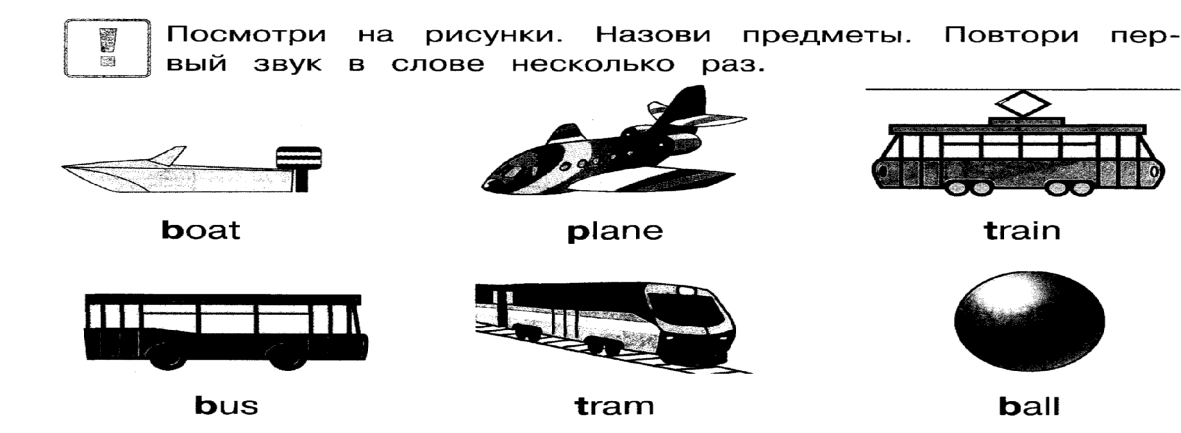 26.02.22Урок 22. Еда. Фрукты. Овощи.Учитель здоровается с учениками: Good morning/afternoon, children!Учащиеся видят на доске картинки и стараются угадать тему урока: Еда (Фрукты);Играют в игру: «Что пропало». Учащиеся выполняют музыкальную разминку.Учитель раздаёт листы,  на которых дети видят нарисованные фрукты, называют их и образовывают множественное число;Учитель прощается с учащимися: Goodbye, children!	                 Рекомендуемое домашнее задание.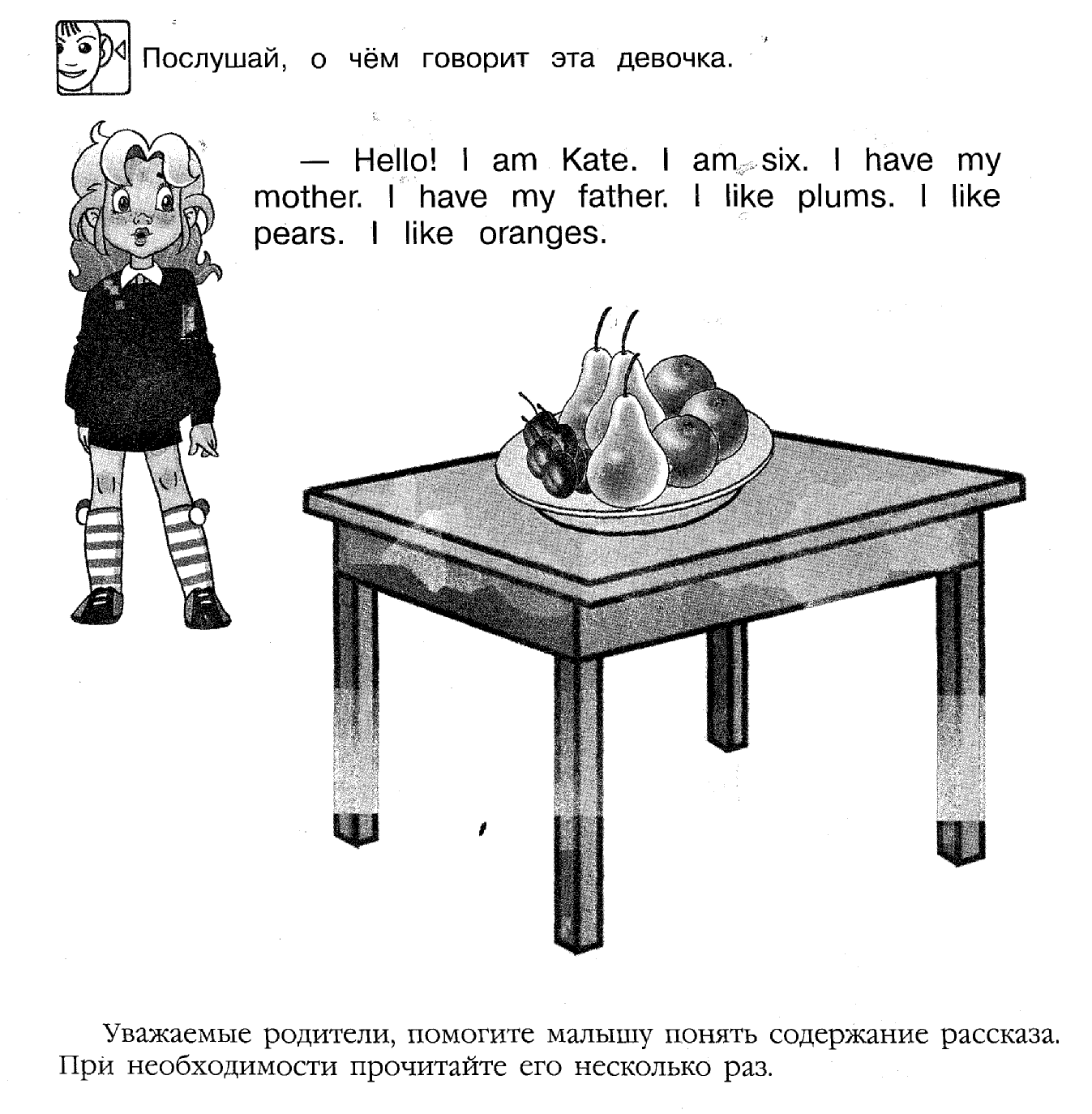 05.03.22Урок 23. Еда. Фрукты. Овощи.Учитель здоровается с учениками: Good morning/afternoon, children!Учащиеся вместе с учителем повторяют и вспоминают названия фруктов и играют в игру «Цепочка» (I like…)Учащиеся выполняют музыкальную разминку.Учащиеся просматривают обучающее видео: «Маззи в Гондоленде»Учитель раздаёт листы c заданиями;Учитель прощается с учащимися: Goodbye, children!                 Рекомендуемое домашнее задание.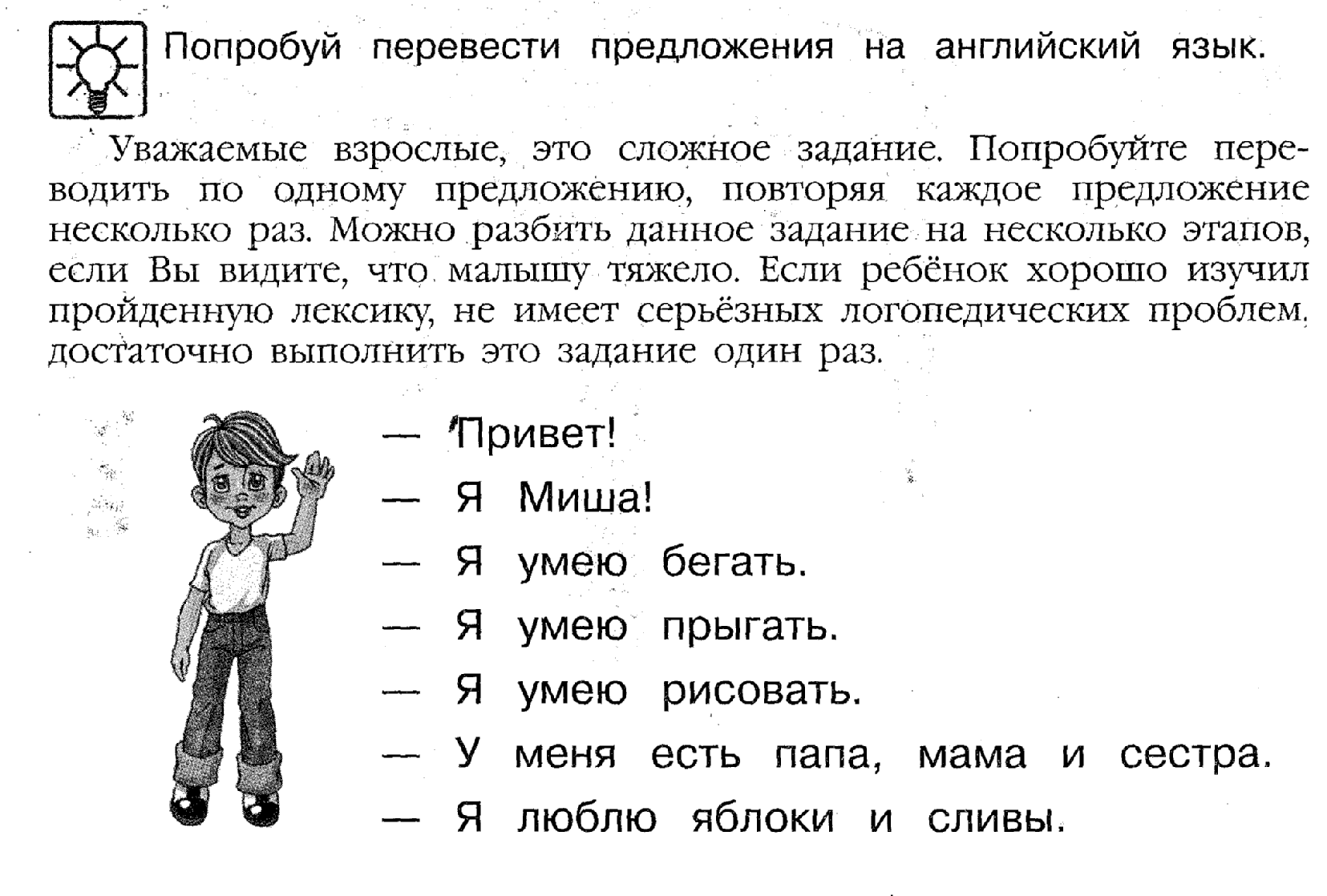 12.03.22Урок 24. Еда. Фрукты. Овощи.Учитель здоровается с учениками: Good morning/afternoon, children!Учащиеся видят на доске новые картинки (овощи): произносят их вместе с учителем. Проговаривают фразу: I like… (мне нравится)Учащиеся выполняют музыкальную разминку.Учащиеся выполняют упражнения тестового характера: нарисуйте овощ,  который вы услышали и разукрасьте его в нужный цвет.Учитель прощается с учащимися: Goodbye, children!                       Рекомендуемое домашнее задание.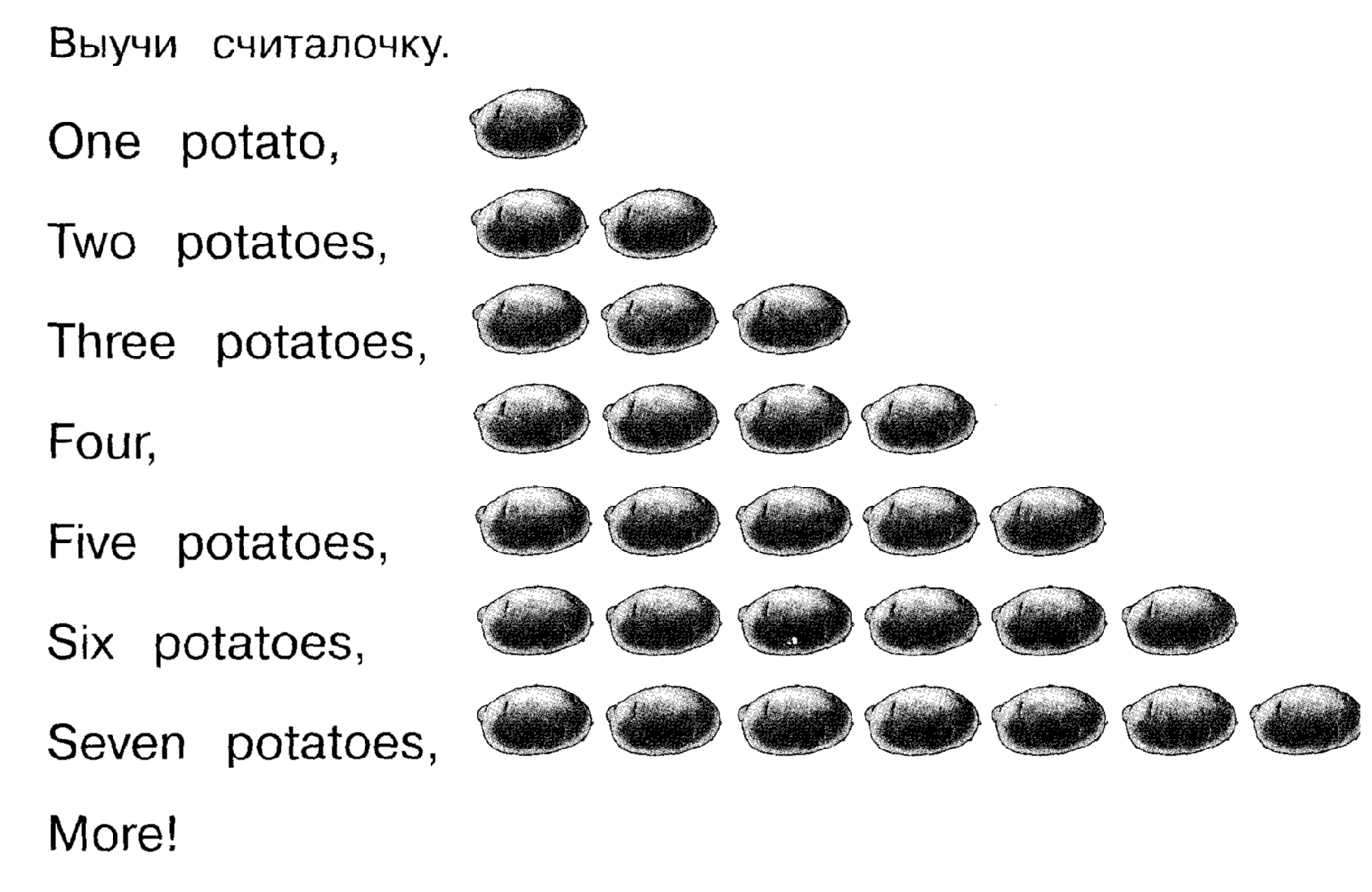 19.03.22Урок 25. Еда. Фрукты. Овощи.Учитель здоровается с учениками: Good morning/afternoon, children!Учащиеся видят на доске новые картинки и проговаривают за учителем названия продуктов.Учащиеся просматривают обучающее видео: “Five fat sausages”Учащиеся выполняют музыкальную разминку.Учащиеся получают листы с заданиями и выполняют их вместе с учителем.Учитель прощается с учащимися: Goodbye, children!                       Рекомендуемое домашнее задание.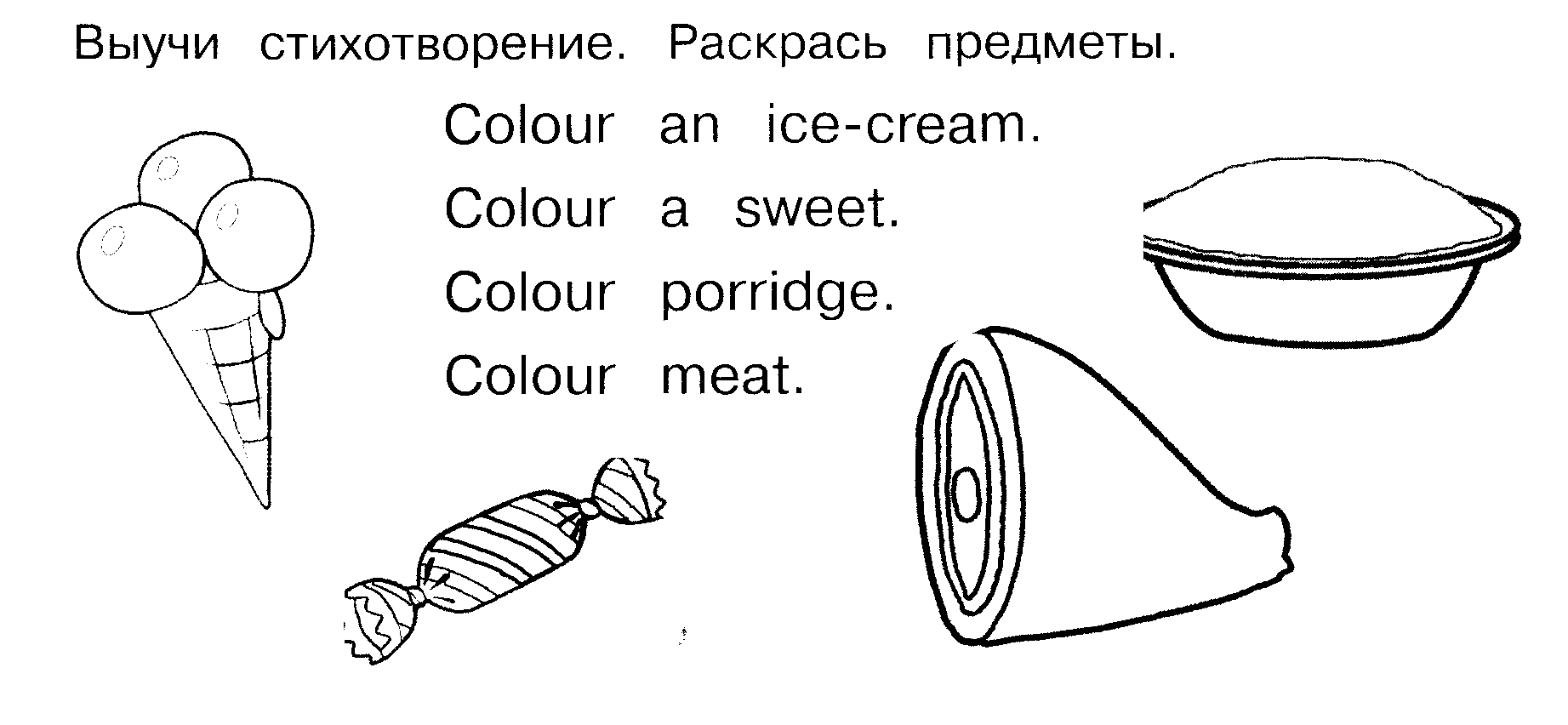 26.03.22Урок 26. Одежда.Учитель здоровается с учениками: Good morning/afternoon, children!Учащиеся видят на доске новые картинки и проговаривают за учителем названия одежды: a dress, a shirt, a T-shirt, a skirt, a sweater, a jacket.Учащиеся просматривают обучающее видео: “Clothes”.Учащиеся выполняют музыкальную разминку.Учащиеся получают листы с заданиями и выполняют их вместе с учителем.Учитель прощается с учащимися: Goodbye, children!                       Рекомендуемое домашнее задание.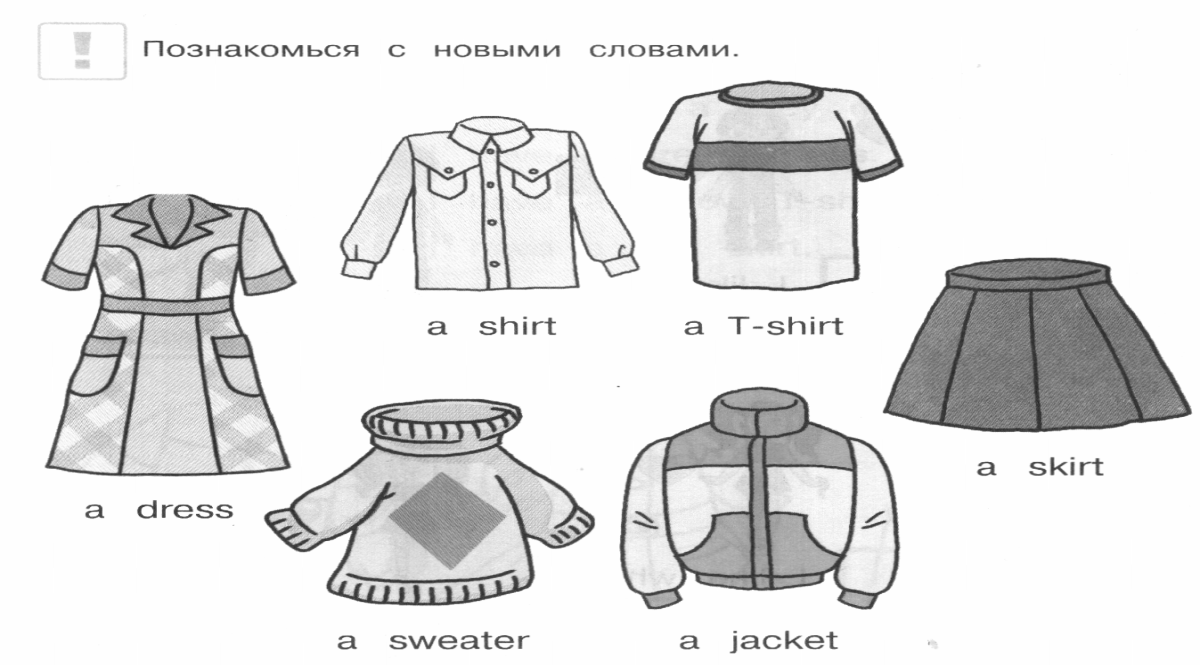 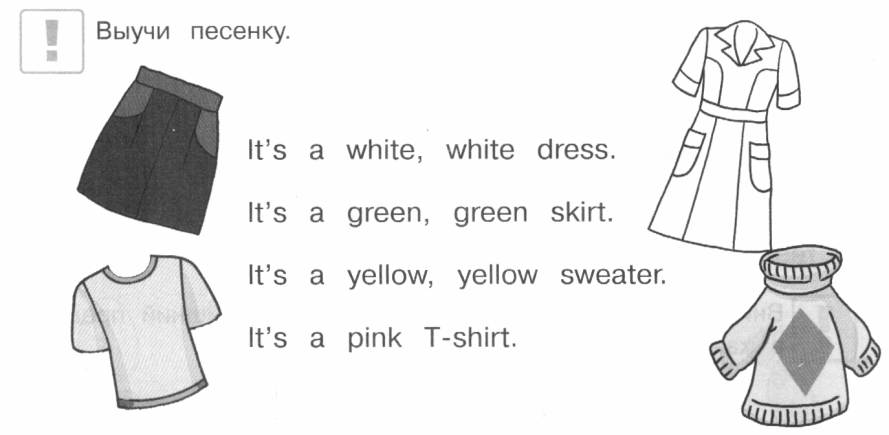 02.04.22Урок 27. Одежда.Учитель здоровается с учениками: Good morning/afternoon, children!Учащиеся вместе с учителем повторяют изученные слова по теме Одежда и играют в игру: «Тихо, громко»: a dress, a shirt, a T-shirt, a skirt, a sweater, a jacket.Учащиеся просматривают обучающее видео: “Clothes”. Отрабатывают произношение вместе с учителем.Учащиеся выполняют музыкальную разминку.Учащиеся получают листы со стихотворением, где детям потребуется раскрасить и выучить его.Учитель прощается с учащимися: Goodbye, children!                       Рекомендуемое домашнее задание.Нарисовать себя  или члена своей семьи и рассказать, во что ты или он одет.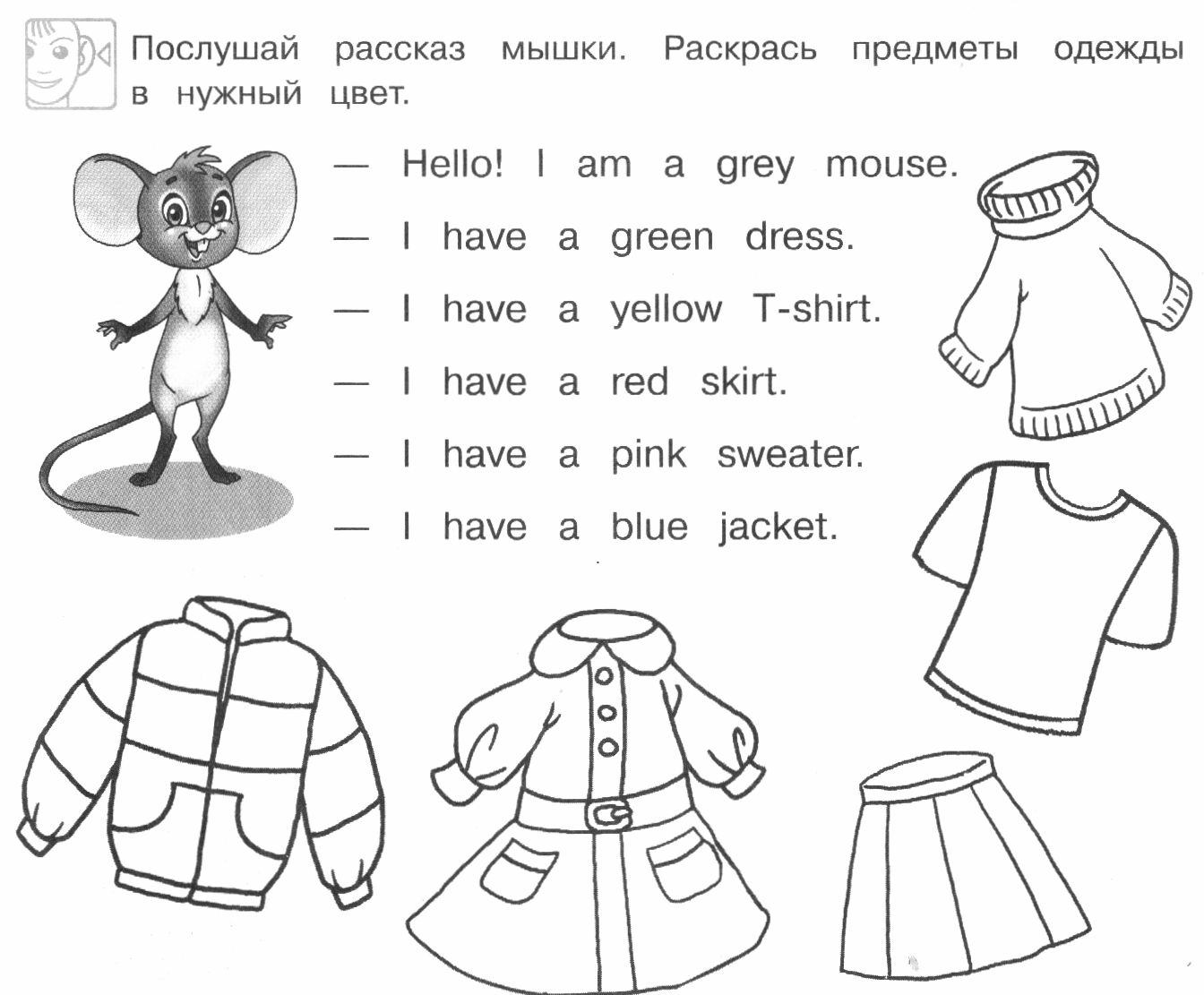 09.04.22Урок 28. Повторение и закрепление.Учитель здоровается с учениками: Good morning/afternoon, children!Учащиеся вместе с учителем повторяют основные изученные слова по пройденным темам и выполняют задания на листочках.                  Рекомендуемое домашнее задание.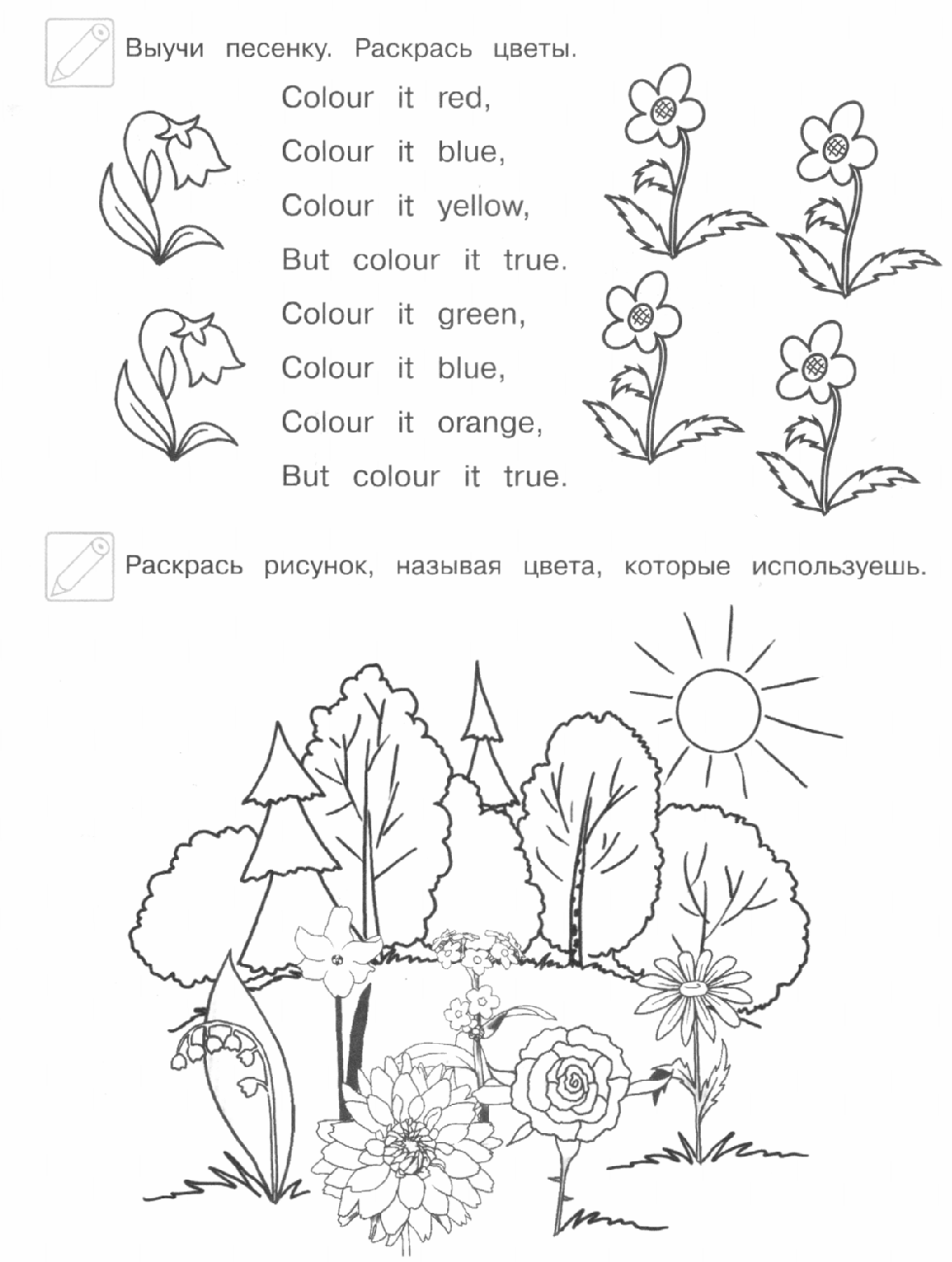 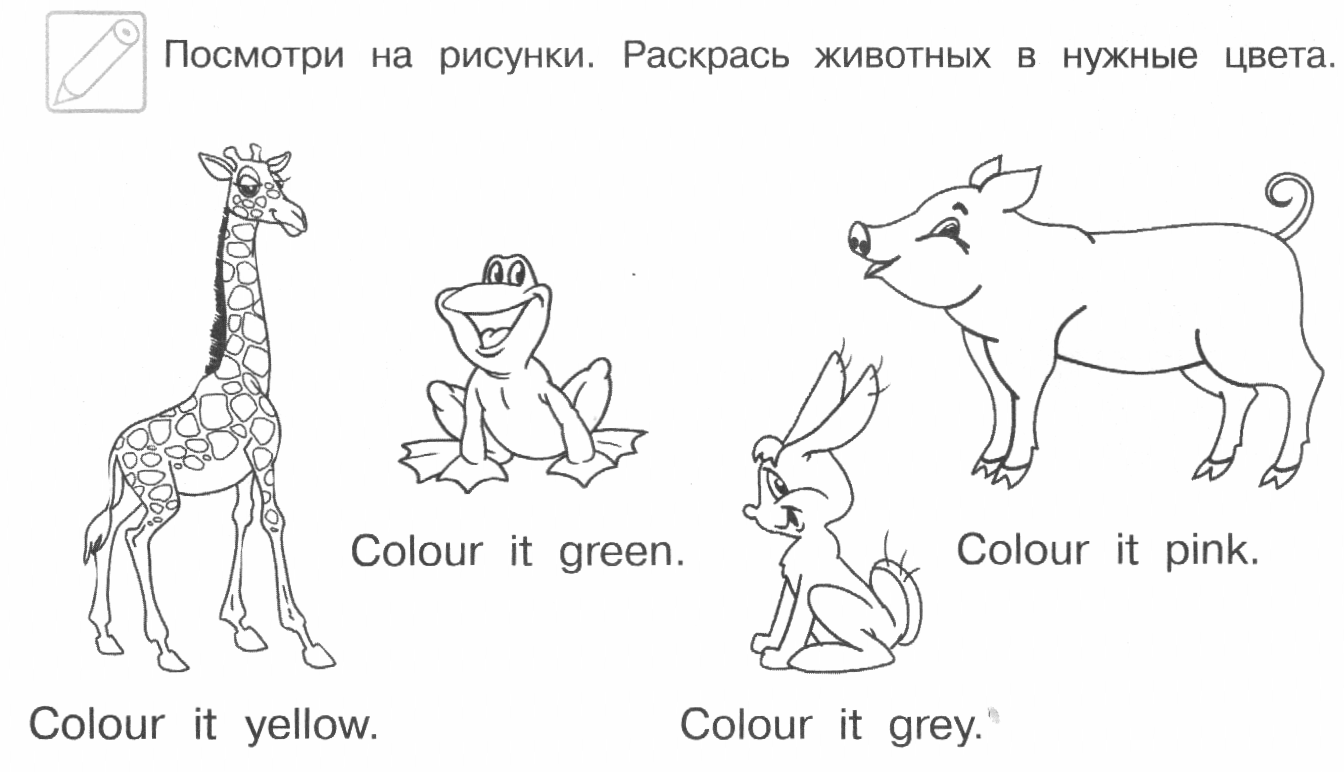 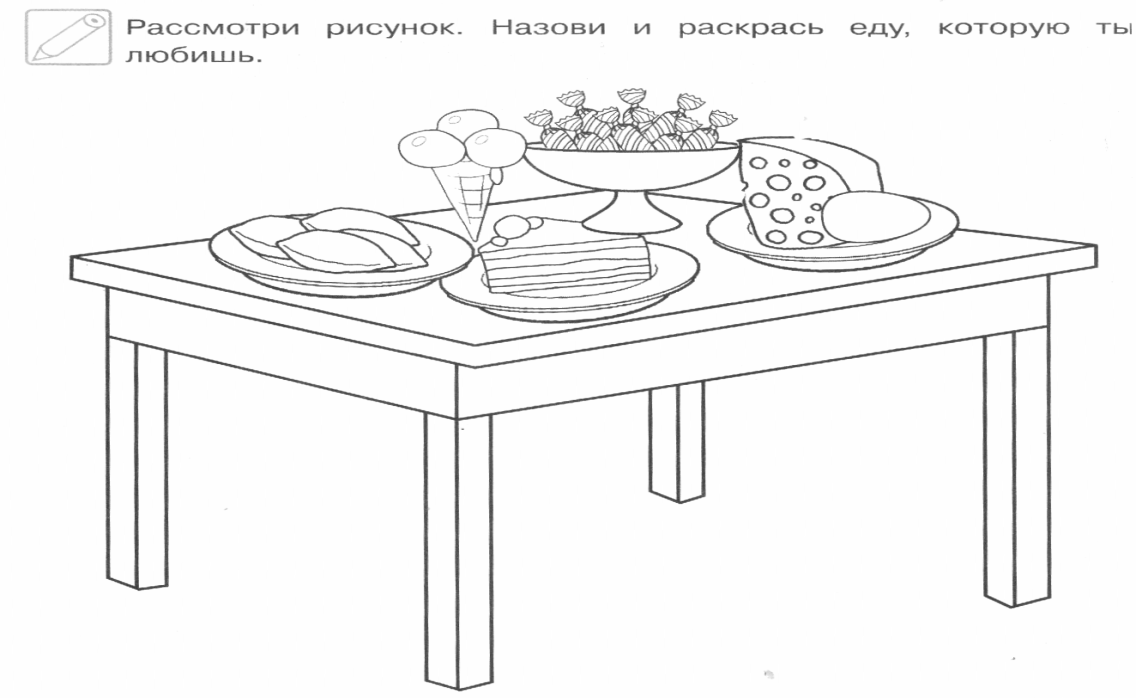 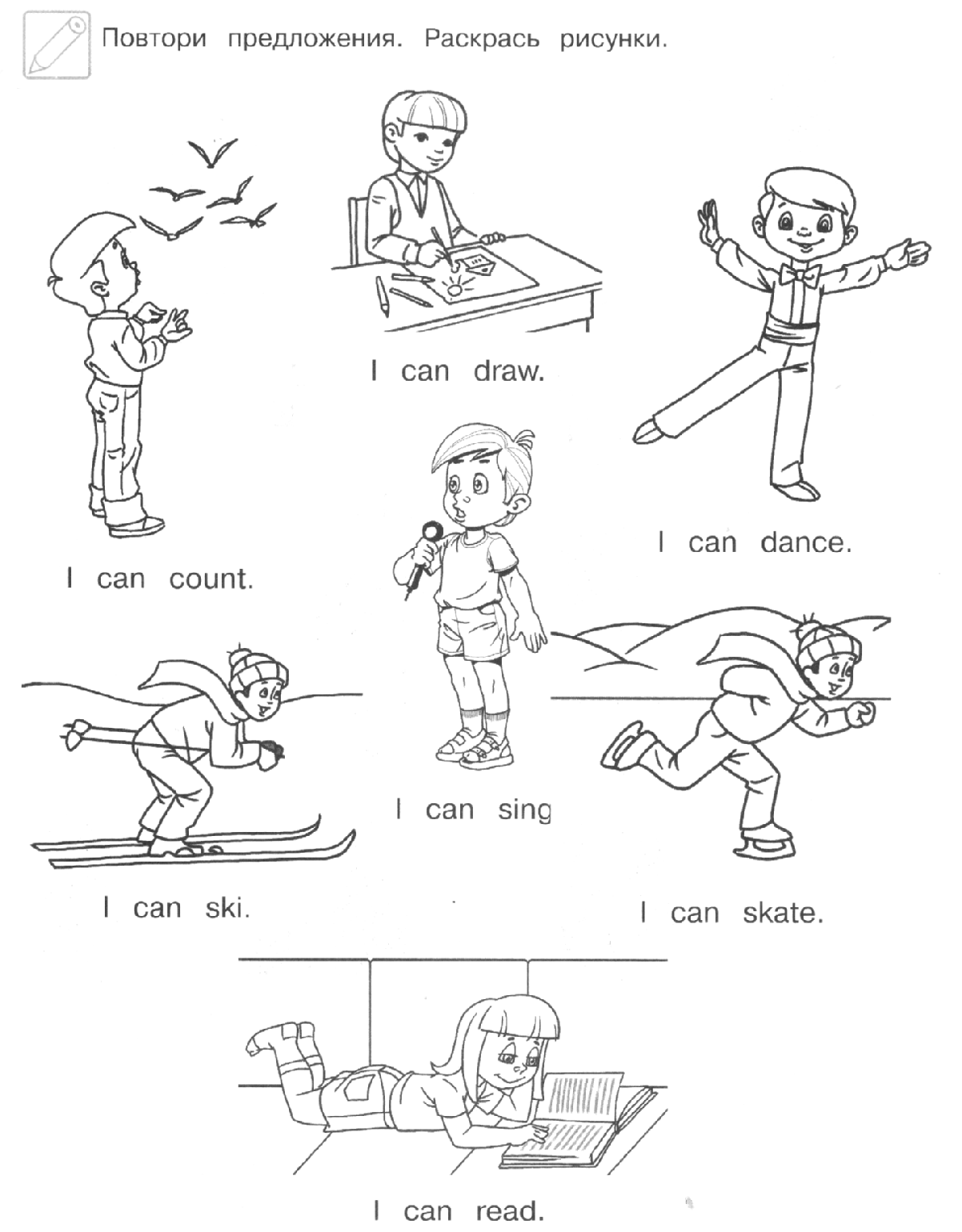 16.04.22Урок 29. Повторение и закрепление.Учитель здоровается с учениками: Good morning/afternoon, children!Учащиеся вместе с учителем повторяют основные изученные слова по пройденным темам и выполняют задания на листочках.                  Рекомендуемое домашнее задание.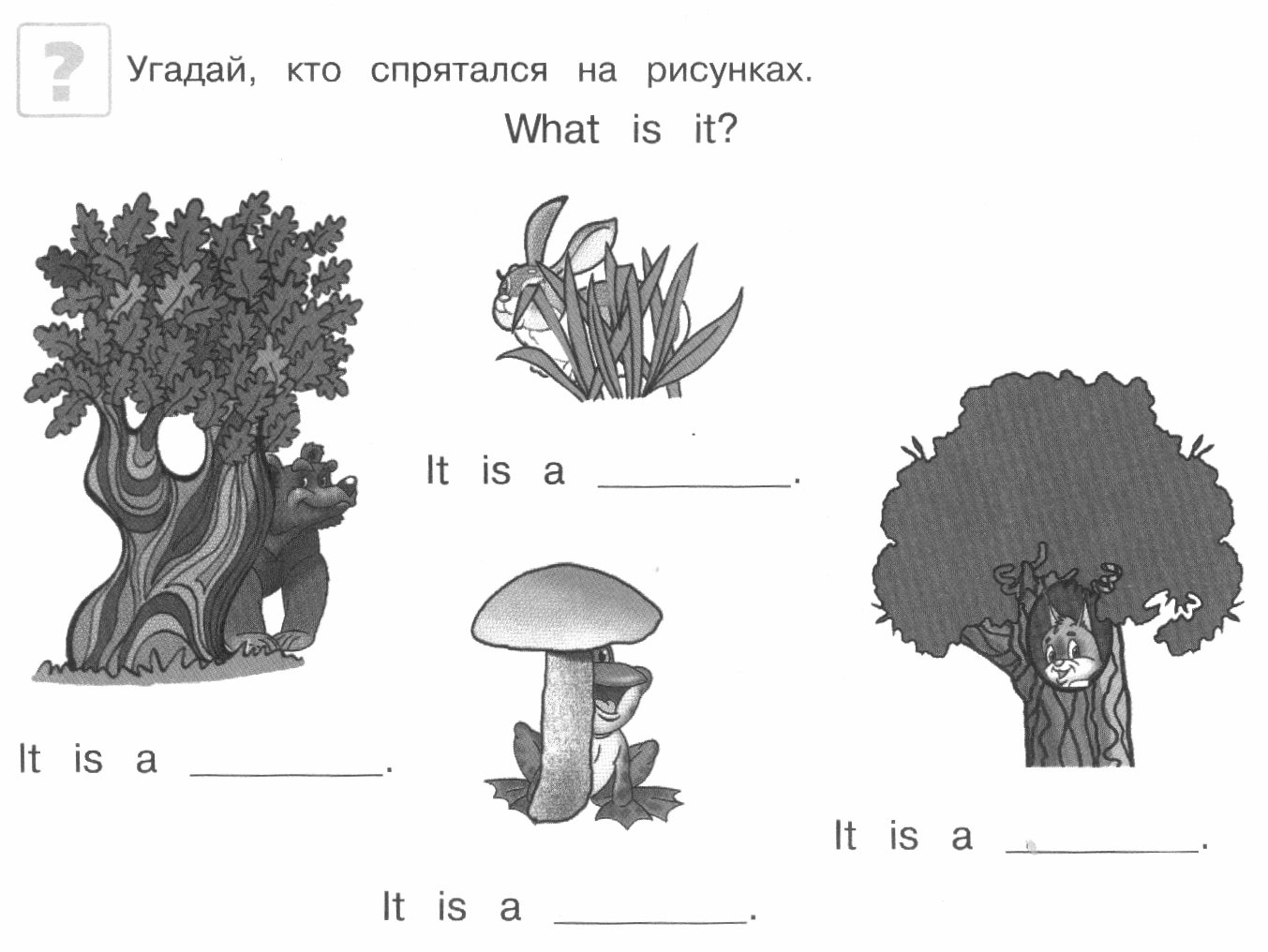 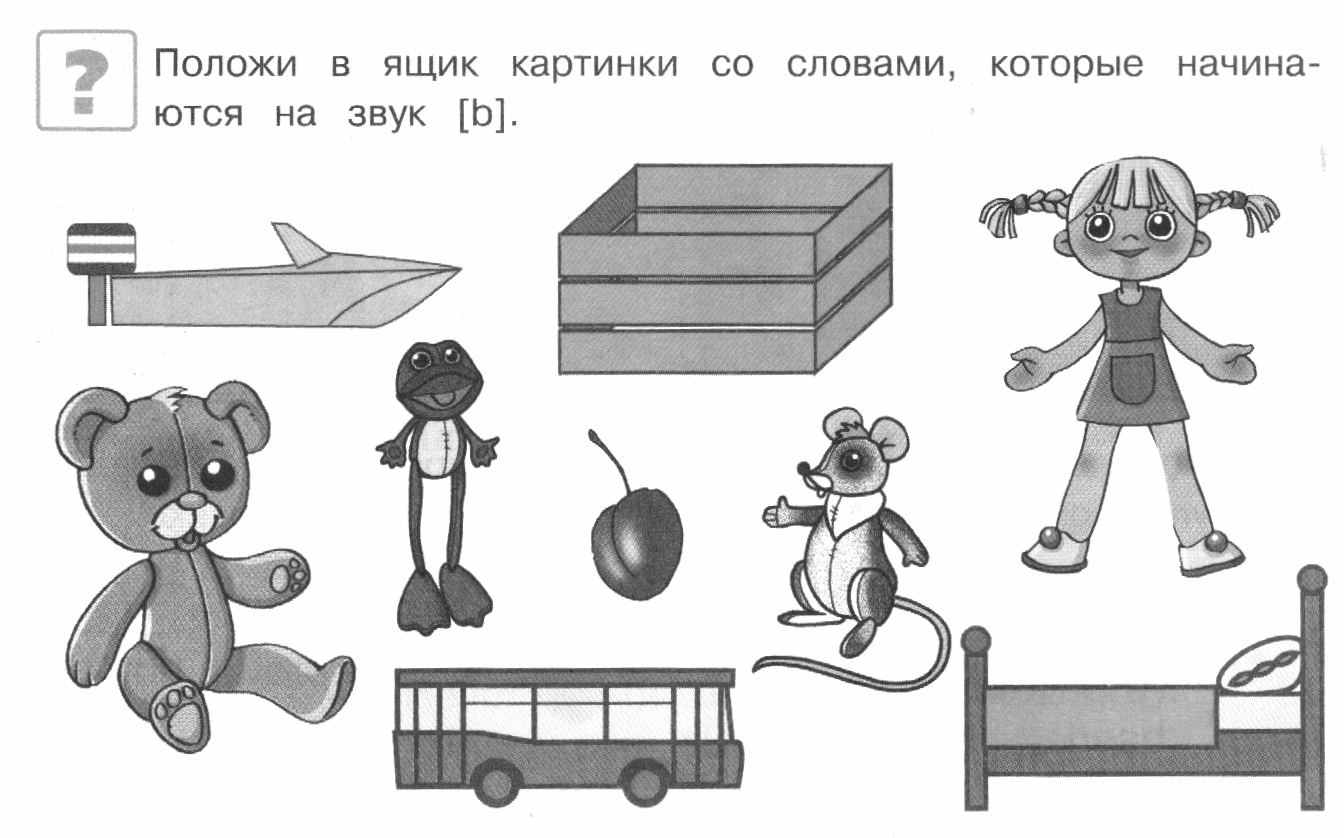 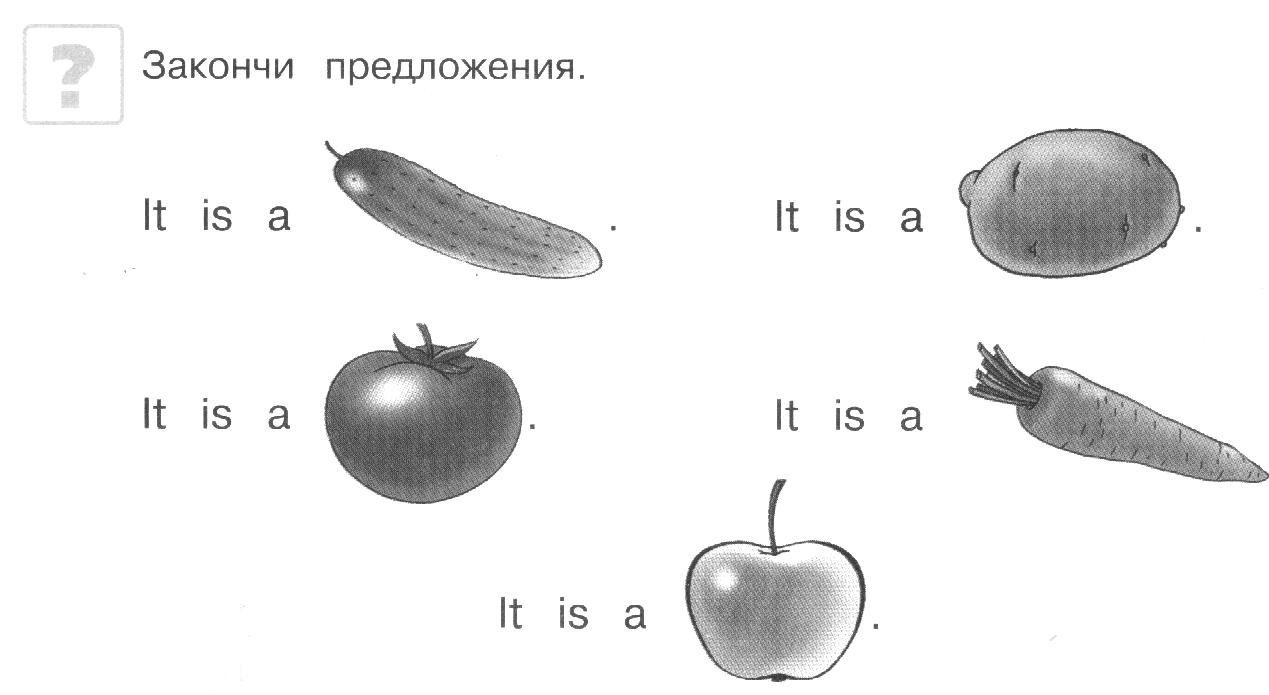 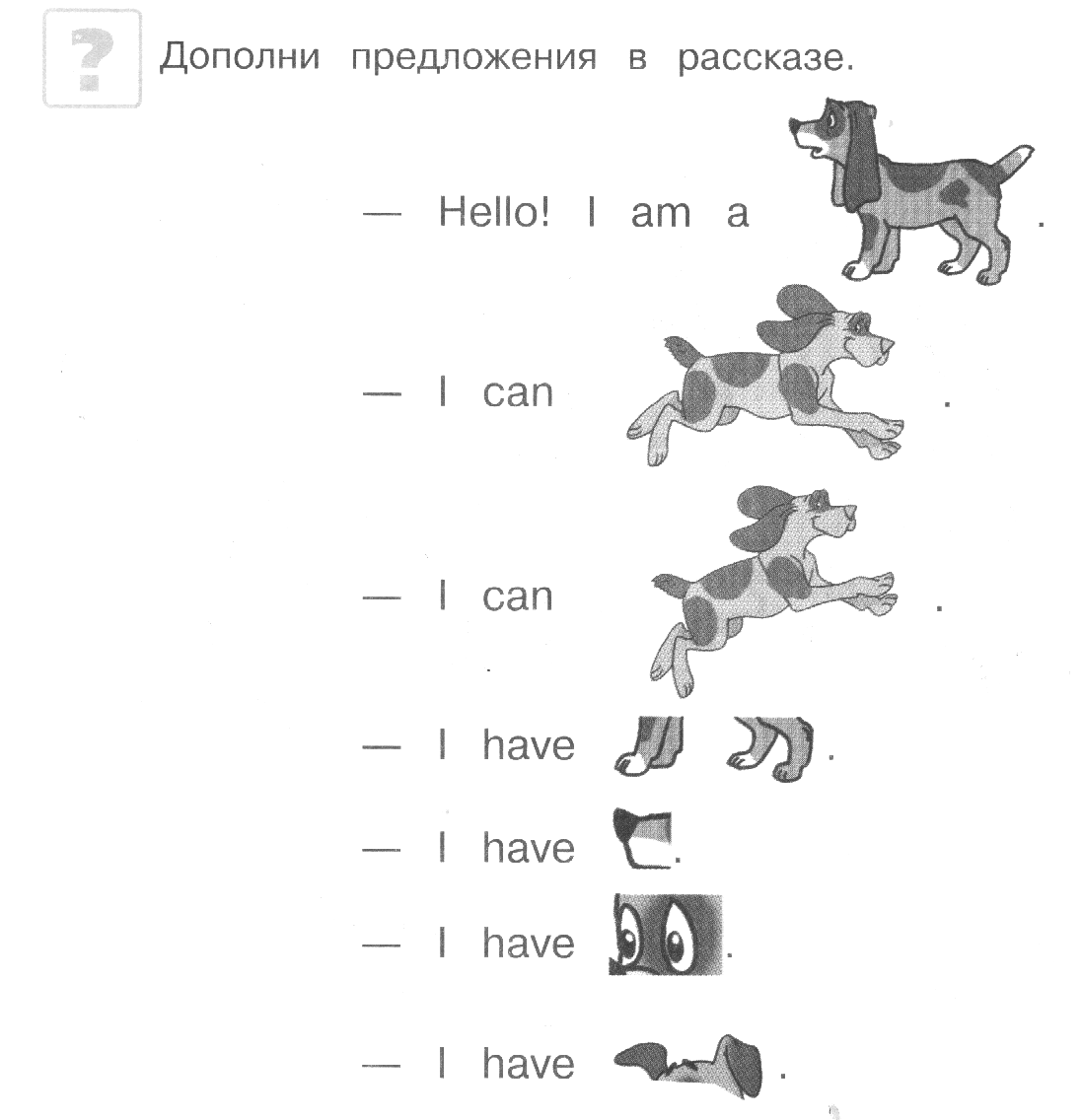 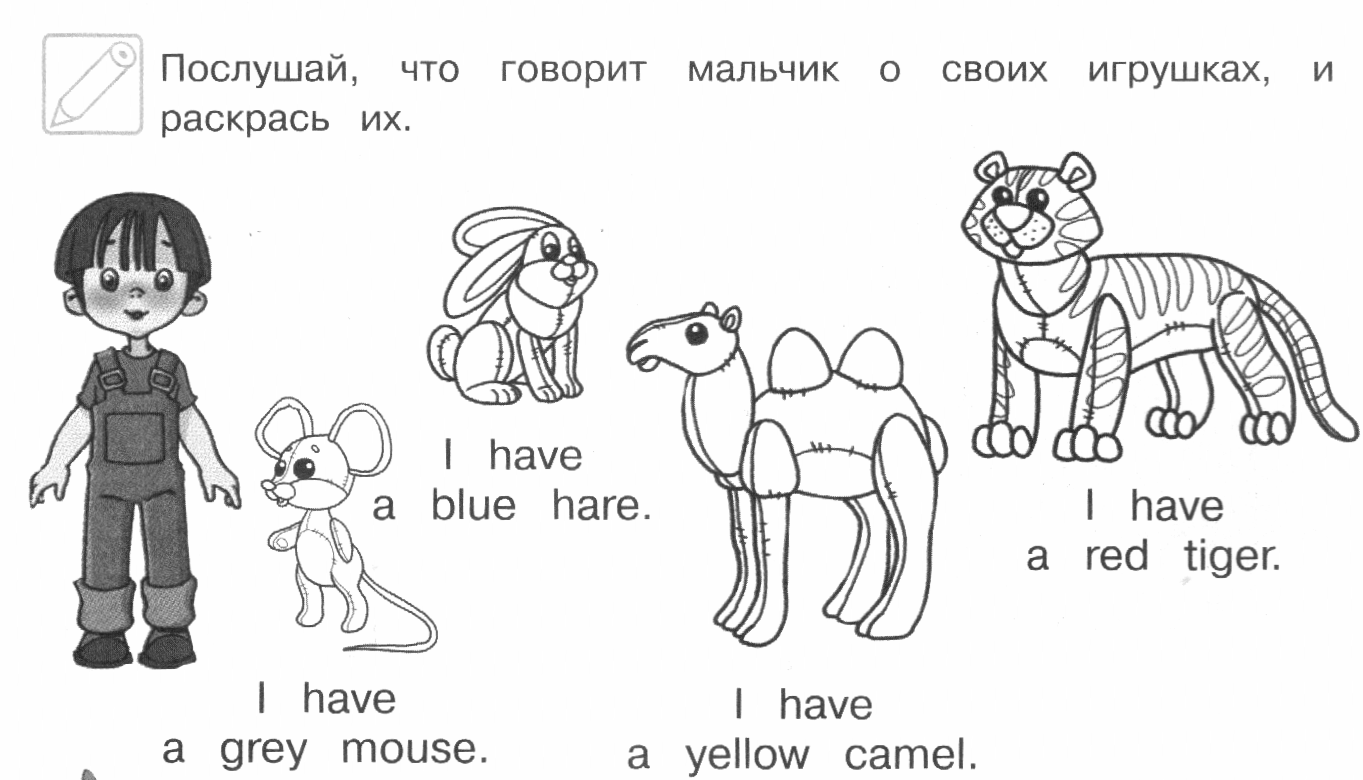 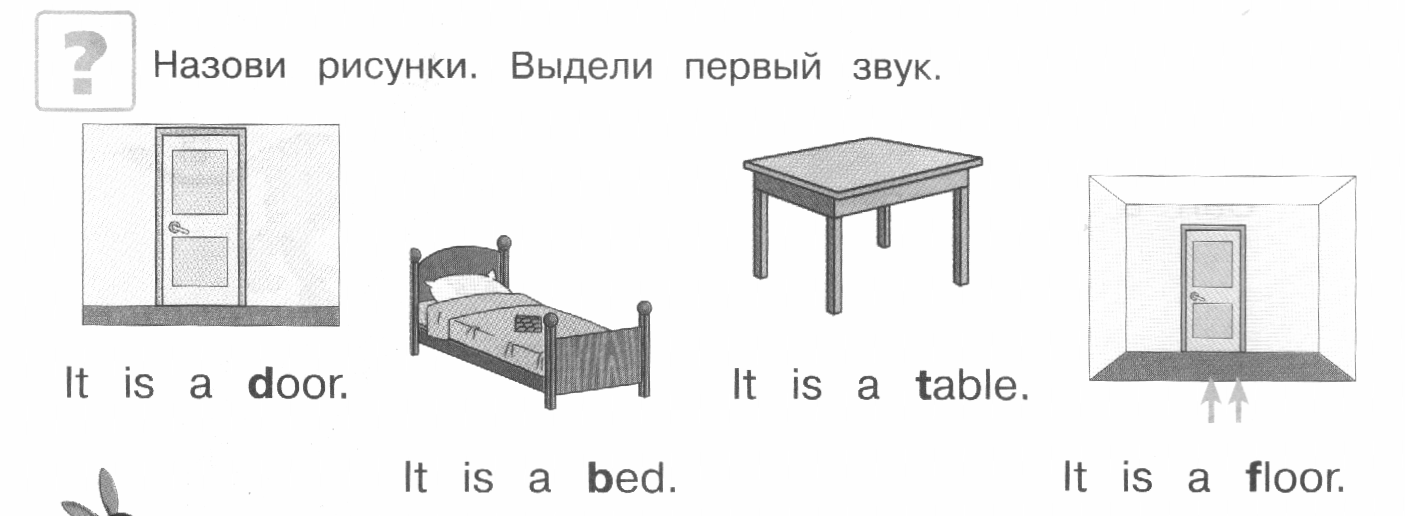 23.04.22                                Урок 30. Повторение и закрепление                    Повторение всех изученных тем. Игры. Песни